ПРОЕКТСовет города Нурлат Нурлатского муниципального района Республики Татарстан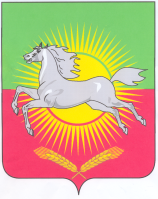 КАРАРРЕШЕНИЕ«__» _______ 2023 года                                                                                 № ___Об утверждении Генерального плана города Нурлат Нурлатского муниципального района Республики ТатарстанВ целях создания условий для устойчивого развития территории, регулирования порядка осуществления градостроительной деятельности в соответствии со статьей 24 Градостроительного кодекса Российской Федерации, статьи 28 Федерального закона от 6 октября 2003 года № 131 – ФЗ «Об общих принципах организации местного самоуправления в Российской Федерации»,  Совет города Нурлат Нурлатского муниципального района Республики Татарстан, РЕШИЛ:1. Утвердить прилагаемый Генеральный план города Нурлат Нурлатского муниципального района Республики Татарстан.2. Признать утратившим силу Генеральный план города Нурлат Нурлатского муниципального района Республики Татарстан, утвержденный решением Совета города Нурлат от 27.10.2011 № 34.3. Опубликовать настоящее решение на официальном сайте Нурлатского муниципального района https://nurlat.tatarstan.ru/. 4. Настоящее решение вступает в силу со дня его официального опубликования.Председатель Совета города Нурлат Нурлатского муниципального районаРеспублики Татарстан                                                                            Д.А. Ишкинеев  